ПОСТАНОВЛЕНИЕ ШУÖМО внесении изменений в постановление администрации муниципального района «Печора» от 22.11.2019 № 1488  На основании заявления муниципального дошкольного образовательного учреждения «Детский сад» пгт. Путеец муниципального района «Печора» от 29.11.2021 г.администрация ПОСТАНОВЛЯЕТ:	1. Внести в постановление администрации муниципального района «Печора» от 22.11.2019 № 1488  «Об утверждении реестра мест (площадок) накопления твердых коммунальных отходов на территории муниципального образования муниципального района «Печора»  следующие изменения:	1.1. Приложение к постановлению дополнить позицией № 368;	1.1.1 Графу 2 позиции № 368 дополнить данными о нахождении мест (площадок) накопления ТКО «Республика Коми, г. Печора, пгт. Путеец, д. 9 (65.170395, 57.084109)»;	1.1.2. Графу 3 позиции № 368 дополнить данными о технических характеристиках мест (площадок) накопления ТКО «Покрытие бетонное 2 кв.м., количество контейнеров 2 объемом 0,75 куб.м.»;	1.1.3. Графу 4 позиции № 368 дополнить данными о собственниках мест (площадок) накопления ТКО «Муниципальное дошкольное образовательное учреждение «Детский сад» пгт. Путеец ОГРН 1021100875850»;	1.1.4. Графу 5 позиции № 368 дополнить данными об источниках образования ТКО «Здание детского сада».	2.Настоящее постановление вступает в силу со дня подписания и подлежит размещению на официальном сайте администрации МР «Печора».Глава муниципального района -                                                                руководитель администрации                                                                          В.А. СеровАДМИНИСТРАЦИЯ МУНИЦИПАЛЬНОГО РАЙОНА  «ПЕЧОРА»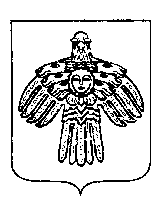 «ПЕЧОРА» МУНИЦИПАЛЬНÖЙ РАЙОНСА АДМИНИСТРАЦИЯ     20    декабря 2021 г. г. Печора  Республика Коми             №  1685        